Study Group 1Study Group 2_______________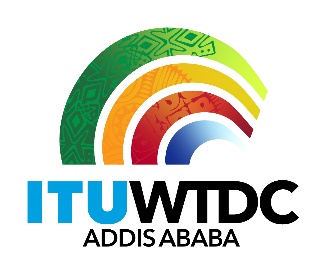 Telecommunication Development
Advisory Group (TDAG)29th Meeting, Virtual, 8-12 November 2021Telecommunication Development
Advisory Group (TDAG)29th Meeting, Virtual, 8-12 November 2021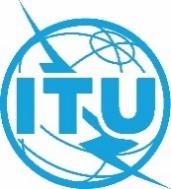 Document TDAG-21/2/DT/10-EDocument TDAG-21/2/DT/10-E9 November 20219 November 2021English onlyEnglish onlyChairmen Study Groups 1 and 2Chairmen Study Groups 1 and 2Chairmen Study Groups 1 and 2Chairmen Study Groups 1 and 2SG1 and SG2 topics to be considered later at WTDC-21 and 
not included in current revision of ToRSG1 and SG2 topics to be considered later at WTDC-21 and 
not included in current revision of ToRSG1 and SG2 topics to be considered later at WTDC-21 and 
not included in current revision of ToRSG1 and SG2 topics to be considered later at WTDC-21 and 
not included in current revision of ToRSummary:This document contains topics for study group Questions that are not included in the current revision of the Question terms of reference and are to be considered at a later stage, during discussions at WTDC.Action required:TDAG is invited to note this document.References:TDAG-21/2/DT/4, TDAG-21/2/5Summary:This document contains topics for study group Questions that are not included in the current revision of the Question terms of reference and are to be considered at a later stage, during discussions at WTDC.Action required:TDAG is invited to note this document.References:TDAG-21/2/DT/4, TDAG-21/2/5Summary:This document contains topics for study group Questions that are not included in the current revision of the Question terms of reference and are to be considered at a later stage, during discussions at WTDC.Action required:TDAG is invited to note this document.References:TDAG-21/2/DT/4, TDAG-21/2/5Summary:This document contains topics for study group Questions that are not included in the current revision of the Question terms of reference and are to be considered at a later stage, during discussions at WTDC.Action required:TDAG is invited to note this document.References:TDAG-21/2/DT/4, TDAG-21/2/5Question 1/1Demand-side measures to increase the affordability, particularly of high speed, high quality broadband services, including direct subsidies to consumers and supply-side measures to help operators by easing regulations and providing financial incentives, including flexible spectrum management and direct subsidies to operators (in possible collaboration with Q4/1 and Q6/1)Question 4/1Economic aspects/implications of digital transformation (IoT, AI, Machine Learning, 5G and beyond, etc.);Taxation approaches influence policies and methods of determining the costs of services in emerging national telecommunications/ICT markets;The real economic value of usage of personal data (in possible collaboration with Q6/1 and Q3/2);Impact on innovation, productivity and other National economic aspects of Digital financial inclusion.Question 3/21.	Proposal on including the discussion on approaches and best practices for determining the origin of and recovery from incidents impacting the confidentiality, integrity and availability of ICT systems to the ToR of Q3/2.2.	Proposal on including references to developments on cybersecurity issue being achieved at the UN level to the ToR of Q3/2 by the UN First committee, the UN Secretary-General’s High-level Panel on Digital Cooperation, the UN Group of Governmental Experts on Advancing responsible State behaviour in cyberspace in the context of international security (GGE), Open-Ended Working Group on Developments in the Field of ICTs in the Context of International Security (OEWG).3.	Proposal on recalling UNGA Resolution 74/247, on countering the use of information and communications technologies for criminal purposes, that decides “to establish an open-ended ad hoc intergovernmental committee of experts, representative of all regions, to elaborate a comprehensive international convention on countering the use of information and communications technologies for criminal purposes”.